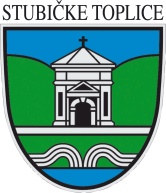 OPĆINA STUBIČKE TOPLICEVODIČ ZA GRAĐANEPRORAČUN U MALOMZA 2022. GODINUI PROJEKCIJE PRORAČUNA ZA 2023. I 2024. GODINUStudeni, 2021.Poštovane mještanke i mještani, S namjerom da Vam približimo općinske financije i što bolje Vas upoznamo s najvažnijim dokumentom potrebnim za funkcioniranje naše općine, pripremili smo Proračun u malom za 2021. godinu. U ovom  dokumentu smo na, nadam se, jednostavan i slikovit način, prikazali najvažnije planirane godišnje prihode i primitke, te sve rashode i izdatke Općine. U kratkim smo crtama prikazali programe i aktivnosti u vezi korištenja općinskog novca u 2022. godini. Smatramo da će ovaj Proračun za sve stanovnike naše Općine osigurati najviši nivo javnih usluga. Posebno smo vodili računa o zadržavanju standarda javnih potreba građana, osobito u segmentu socijalnih prava i obrazovanja, ali smo isto tako zadržali visoki komunalni standard uređenja naše Općine. Svjesni da bez ulaganja nema napretka, osigurali smo i znatna sredstva za važna investicijska ulaganja. Kroz Proračun u malom ćete saznati više o mogućnostima i obvezama financiranja iz općinskog proračuna, što će se raditi u 2022. godini, koji su planirani projekti te na koji način će sredstva proračuna biti raspoređena.Svima nam je interes živjeti u zajednici koja se razvija i raste te nam je upravo to primarna zadaća. Želja nam je udovoljiti svim zahtjevima, no moramo biti svjesni da postoje ograničenja u novcu, kao i prioriteti koje moramo poštivati.Kroz ovaj mali vodič želimo Vam približiti naš rad te uvažiti sve inicijative koje mogu utjecati na poboljšanje standarda naše zajednice. Vaš načelnikJosip Beljak, dipl. ing. agr.Proračun Općine Stubičke Toplice za 2022. godinuŠto je proračun?Proračun je jedan od najvažnijih dokumenata koji se donosi na razini jedinice lokalne i područne (regionalne) samouprave  (JLP(R)S).Proračun je akt kojim se procjenjuju prihodi i primici te utvrđuju rashodi i izdaci JLP(R)S za proračunsku godinu. Sadrži i projekciju prihoda i primitaka te rashoda i izdataka za dvije godine unaprijed. Metodologija za izradu proračuna jedinice lokalne i područne (regionalne) samouprave propisana je Zakonom o proračunu (NN broj 87/08, 136/12 i 15/15) i podzakonskim aktima kojima se regulira provedba Zakona, a to su ponajprije: Pravilnik o proračunskim klasifikacijama (NN 26/10 i 120/13), Pravilnik o proračunskom računovodstvu i Računskom planu (NN 124/14, 115/15, 87/16, 3/18 i 126/19),  Zakon o fiskalnoj odgovornosti (Narodne novine 111/2018), Uredba o sastavljanju i predaji Izjave o fiskalnoj odgovornosti i izvještaja o primjeni fiskalnih pravila (Narodne novine, br. 95/19), Zakon o lokalnoj i područnoj (regionalnoj ) samoupravi (NN 33/01, 60/01, 129/05, 109/07, 125/08, 36/09, 150/11, 144/12, 19/13, 137/15, 123/17, 98/19 i 144/20) te Upute Ministarstva financija za izradu proračuna.Tko donosi proračun?Proračun donosi predstavničko tijelo JLP(R)S odnosno Općinsko vijeće najkasnije do konca tekuće godine za iduću godinu prema prijedlogu kojega utvrđuje načelnik. Ako se proračun ne donese u roku  slijedi privremeno financiranje, raspuštanje općinskog vijeća i prijevremeni izbori za Općinsko vijeće.Sadržaj proračunaOpći dio - račun prihoda i rashoda i račun financiranja koji obuhvaća prihode  i  primitke te rashode i izdatke po vrstama.Posebni dio – sadrži rashode i izdatke raspoređene po programima odnosno njihovim sastavnim dijelovima, aktivnostima i projektima, a iskazani su prema ekonomskoj i funkcijskoj klasifikaciji te izvorima financiranja potrebnim za njihovo provođenje. Također sadrži financijski plan proračunskih korisnika: Dječji vrtić “Zvirek” Stubičke Toplice i Općinska knjižnica Stubičke Toplice.Ekonomska klasifikacija sadrži prihode i primitke, rashode i izdatke razvrstane po prirodnim vrstama i dio je računskog plana.Funkcijska klasifikacija sadrži rashode razvrstane u skladu s njihovom namjenom, a koristi se već kod izrade plana proračuna na način da se svakom projektu odnosno aktivnosti (kao najnižim kategorijama programske klasifikacije) u planu proračuna dodjeli funkcija odnosno funkcijska oznaka i time jasno odredi namjena rashoda koje sadrži.Izvori financiranja čine skupine prihoda i primitaka iz kojih se podmiruju rashodi i izdaci određene vrste i utvrđene namjene.Obrazloženje proračuna - detaljniji opis programa uz navođenje općih i posebnih ciljeva koji se namjeravaju postići, zakonske osnove te pokazatelja uspješnosti.Proračunski korisniciDječji vrtić “Zvirek”, Stubičke Toplice, Mlinarska cesta 34 – obavlja funkciju predškolskog odgoja i obrazovanjaOpćinska knjižnica Stubičke Toplice, Stubičke Toplice, Viktora Šipeka 16 – obavlja funkciju Općinske knjižniceStruktura prihoda i primitakaPrihodi poslovanjaPrihodi od poreza – porezi koji su isključivi prihod Općine Stubičke Toplice, a propisani su Odlukom o općinskim porezima jesu porez na potrošnju i porez na kuće za odmor. Porez na promet nekretnina je prihod proračuna općine u 100,00%-tnom iznosu. Zajednički porez koji se dijeli između županije i općine je porez  na dohodak – udio općine je 74,00%. Referentna vrijednost kapaciteta ostvarenih prihoda za 2022. godinu izračunata je u vrijednosti od 3.159,96 kn što je više od referentne vrijednosti kapaciteta ostvarenih prihoda za općine za 2022. godinu koji je utvrđen u iznosu 2.277,80 kn te Općina Stubičke Toplice neće ostvariti pravo na sredstva fiskalnog izravnanja. Prema Zakonu o izmjenama i dopunama Zakona o financiranju jedinica lokalne i područne (regionalne) samouprave koji je stupio na snagu od 01.01.2021. umjesto udjela fiskalnog izravnanja od 17%, koji se izdvaja iz poreza na dohodak, sredstva fiskalnog izravnanja osiguravati će se u državnom proračunu i raspoređivati se lokalnim jedinicama koje imaju na to pravo.Pomoći – tekuće i kapitalne pomoći iz državnog i županijskog proračuna, pomoći od izvanproračunskih korisnika, pomoći iz državnog proračuna temeljem prijenosa EU sredstava te pomoći proračunskim korisnicima iz proračuna koji im nije nadležan (obuhvaćaju sredstva općina i gradova te ministarstava namijenjenih programima i projektima općinskih proračunkih korisnika)Prihodi od imovine – prihodi od financijske imovine (zatezne kamate i kamate na depozite po viđenju) i prihodi od nefinancijske imovine (zakup poslovnih objekata, koncesijska naknada, spomenička renta, pravo služnosti, naknada za zadržavanje nezakonito izgrađene zgrade u prostoru - legalizacija objekata)Prihodi od upravnih i administrativnih pristojbi i po posebnim propisima i naknada - boravišna pristojba, gradske i općinske upravne pristojbe, doprinosi za šume, sufinanciranje građana te ostali nespomenuti prihodi, komunalni doprinosi i komunalne naknade za stambeni i poslovni prostor te prihodi proračunskih korisnika (sufinanciranje cijene vrtića od strane roditelja čija djeca borave u dječjem vrtiću te prihode od članarina i zakasnina koje naplaćuje Općinska knjižnica)Prihodi od prodaje proizvoda i robe te pruženih usluga i prihodi od donacija – sastoje se od prihoda od pruženih usluga (prihod od naplate potrošnje vode  iz lokalnog vodovoda i prihod od usluga koje ostvaruje proračunski korisnik) te prihoda od tekućih  donacija koje uplaćuju pravne ili fizičke osobe za realizaciju projekata proračuna i proračunskih korisnika Kazne, upravne mjere i ostalo – obuhvaćaju prihode koji se ostvare naplatom troškova prisilne naplate i ostale prihode koji nisu zasebno spomenuti.Prihodi od prodaje nefinancijske imovinePrihodi od prodaje proizvedene dugotrajne imovine - prihodi od prodaje građevinskih objekata i zemljišta (prihod od prodaje stanova na kojima postoji stanarsko pravo, a koje korisnici otplaćuju u mjesečnim ratama i prihod od prodaje naslijeđenih građevinskih objekata i zemljišta– ošasna imovina)Primici od financijske imovine i zaduženjaKreditna sredstva - u proračunu za 2022. godinu  Općina stubičke Toplice ne planira navedenu vrstu primitkaRaspoloživa sredstva iz prethodnog razdobljaVišak ili manjak iz prethodne godine - 	Općina je procijenila da će iz 2021. u 2022. godinu prenijeti manjak u iznosu od 1.000.000,00 kn, koji će pokriti viškom u razdoblju 2022. – 2024. godine. Od ukupno prenesenog manjka u iznosu 1.000.000,00 kn u 2022. godini pokrit će se iznos od 300.000,00 kn. U 2023. godinu prenosi manjak od 700.000,00 kn, od čega će se iznos od 300.000,00 kn pokriti u toj godini, a u 2024. godinu prenijet će manjak od 400.000,00 kn koji će u cijelosti pokriti 2024. godine.Struktura rashoda i izdatakaRashodi poslovanjaRashodi za zaposlene – obuhvaćaju bruto plaće službenika i namještenika Jedinstvenog upravnog odjela Općine Stubičke Toplice te zaposlenih u Dječjem vrtiću “Zvirek” Stubičke Toplice i u Općinskoj knjižnici Stubičke Toplice koji su proračunski korisnici, pripadajuće doprinose na plaće te ostale rashode za zaposlene. Materijalni rashodi – odnose se na rashode za izvršavanje programa i aktivnosti Općine i  proračunskih korisnika, a to su: rashodi za usluge koji obuhvaćaju komunalne usluge, usluge promidžbe i informiranja, zakupnine, usluge tekućeg i investicijskog održavanja građevinskih objekata i opreme, usluge telefona i pošte, računalne usluge i druge rashode; za održavanje zelenih površina, nerazvrstanih cesta, mostova, javne rasvjete, dječjih igrališta, lokalnog vodovoda. Nadalje slijede rashodi za materijal i energiju, a obuhvaćaju troškove uredskog materijala, literature, sredstava za čišćenje, radne odjeće, troškove električne energije i sitnog inventara, za nabavu namirnica, didaktičke opreme, literature i plina za potrebe proračunskih korisnika te troškove materijala i dijelova za održavanje cesta, zelenih površina te javne rasvjete.  Naknade troškova zaposlenima  odnose se na naknade troškova prijevoza na posao i s posla, za službena putovanja i stručno usavršavanje zaposlenih.  Ostali nespomenuti rashodi poslovanja  sastoje se od naknada za rad predstavničkih i izvršnih tijela, radnih tijela predstavničkog tijela, povjerenstava, naknada za rad predsjedniku vijeća, rashoda za obilježavanje Dana Općine. Također tu spadaju rashodi za reprezentaciju te premije osiguranja imovine, prijevoznih sredstava i zaposlenih.Financijski rashodi - rashodi za usluge platnog prometa, kamate za  primljene kredite i zajmove te ostali nespomenuti financijski rashodi koji nisu zasebno navedeni, za potrebe Općine i proračunskih korisnikaSubvencije - subvencioniranje kamate obrtnicima malim i srednjim poduzetnicima iz kreditnih programa po ugovorima te subvencije poljoprivrednicima u programima poticajaPomoći dane u inozemstvo i unutar općeg proračuna – tekuće pomoći proračunskim korisnicima drugih proračuna (rashodi za sufinanciranje potreba u školstvu te za javnu vatrogasnu postrojbu) Naknade građanima i kućanstvima na temelju osiguranja i druge naknade - rashodi koji se odnose na isplate u okviru Socijalnog programa, zdravstvene zaštite i obrazovanjaOstali rashodi – obuhvaćaju tekuće donacije za financiranje redovne djelatnosti udruga u okviru Programa javnih potreba u kulturi, sportu, socijalnoj zaštiti i zaštiti okoliša, donacije za financiranje rada političkih stranaka i nezavisnih vijećnika, za rad dobrovoljnih vatrogasnih društava u Strmcu Stubičkom i u naselju Pila, za funkcioniranje ureda i provedbu planiranih programa i aktivnosti Turističke zajednice te donaciju župi Sv. Josipa za  opremanje crkve.Rashodi za nabavu nefinancijske imovineRashodi za nabavu neproizvedene dugotrajne imovine– planirani su rashodi za kupovinu zemljišta za kupovinu zemljišta za proširenje ulice Vladimira Nazora u Stubičkim Toplicama.b)  Rashodi za nabavu proizvedene dugotrajne imovine obuhvaćaju:- rashode za nabavu građevinskih objekata – izgradnja i asfaltiranje nerazvrstanih cesta, proširenje mreže javne rasvjete i lokalnog vodovoda, modernizacija javne rasvjete u centru Stubičkih Toplica, izgradnja kanala oborinske odvodnje, izgradnja nerazvrstane ceste dio Strmečke prema groblju, radovi na rekonstrukciji prometnog terminala Pila, izgradnja nogostupa uz ŽC2217- Ulica Ljube Babića Đalskog i u Ulici Brezina, rekonstrukcija dječjeg igrališta u centru Stubičkih Toplica te izgradnja disc golf terena. Projekt izgradnje sportske dvorane i proširenje zgrade osnovne škole nije planiran u ukupnoj vrijednosti unutar iste proračunske godine već u skladu s očekivanim početkom i trajanjem kroz tri godine.- rashode za nabavu  postrojenja  i opreme – (oprema za JUO i vlastiti pogon, božićna dekoracija, oprema za dječje igralište, hidrant, oprema za Mjesni i vatrogasni dom Strmec Stubički, spremnici za odvojeno prikupljanje otpada, rider kosilica, oprema za disc golf igralište, a Općinska knjižnica nabavlja knjige i opremu) - rashode za nabavu prijevoznog sredstva - službenog automobila- rashode za nabavu nematerijalne proizvedene imovine - za izradu baze nerazvrstanih cesta i izmjene i dopune prostornog plana c) Rashodi za dodatna ulaganja na nefinancijskoj imovini - obuhvaćaju dodatna ulaganja na građevinskim objektima, a odnose se na izradu izvedbenog projekta za dogradnju zgrade osnovne školeIzdaci za financijsku imovinu i otplate zajmovaunutar programa kreditnog zaduženja planirana je aktivnost otplata glavnice i kamate kredita za projekt rekonstrukcija i modernizacija javne rasvjete na području Općine StubičkeTopliceVažno je znati!Jedno od najvažnijih načela proračuna je da isti mora biti uravnotežen, a to znači da ukupna visina planiranih prihoda mora biti istovjetna ukupnoj visini planiranih rashoda.                                                                                          IZVORI FINANCIRANJAOdređeni rashodi mogu se financirati isključivo iz određenih prihoda - namjenski prihodi.Prihodi od prodaje imovine - koriste se za financiranje kapitalnih ulaganja – investicija i za pokriće troškova stanovanja socijalno ugroženih osoba s područja Općine Komunalni doprinos - koristi se za financiranje gradnje i održavanja objekata i uređaja komunalne infrastrukture.Komunalna naknada - koristi se za održavanje objekata i uređaja komunalne infrastrukture.Naknada za zadržavanje nezakonito izgrađene zgrade u prostoru – koristi se za za poboljšanje infrastrukturne opremljenosti na području općineKoncesijska naknada - koristi se za financiranje gradnje objekata i uređaja komunalne infrastrukture.Turistička pristojba – za program razvoja turizma na području Općine Stubičke TopliceŠumski doprinos - za financiranje izgradnje komunalne infrastrukture.Nenamjenski prihodi ili opći prihodi (porezi, zakupnine, prihodi od pristojbi i ostali prihodi) - koriste se za financiranje svih vrsta rashoda za potrebe proračunskih korisnika, Općinskog vijeća, za funkcioniranje Jedinstvenog upravnog odjela, za prostorno uređenje i unapređenje stanovanja, za provođenje zaštite i spašavanja, za pokriće nedostataka komunalnih prihoda u održavanju komunalne infrastrukture, za zaštitu okoliša, za poticanje razvoja turizma na području općine,  za potpore poljoprivredi i poticanju razvoja gospodarstva, za upravljanje imovinom, za sufinanciranje redovnog rada udruga u kulturi, sportu, socijalnoj zaštiti te zaštiti okoliša; za pokroviteljstvo održavanja manifestacija kulturnog i sportskog sadržaja, za realizaciju socijalnog programa i zdravstvene zaštite te za predškolsko i osnovnoškolsko obrazovanje. Pomoći – tekuće i kapitalne pomoći iz državnog i županijskog proračuna, pomoći od ostalih subjekata unutar općeg proračuna, pomoći iz državnog proračuna temeljem prijenosa EU sredstava te pomoći proračunskim korisnicima iz proračuna koji im nije nadležan (obuhvaćaju sredstva općina i gradova te ministarstava namijenjenih programima i projektima općinskih proračunskih korisnika). Sredstva pomoći koriste se za financiranje točno određenih tekućih aktivnosti i kapitalnih projekata, a stjeću se prijavom istih na natječaje europskih i drugih fondova te iz državnog proračuna.Donacije - izvor financiranja donacije čine prihodi ostvareni od fizičkih osoba, neprofitnih organizacija, trgovačkih društava i od ostalih subjekata izvan općeg proračuna, a koriste se za financiranje određenih projekataNamjenski primici - primici od financijske imovine i zaduživanja, čija je namjena utvrđena posebnim ugovorima i/ili propisima.Kako se Općina može zaduživati?Općina se može dugoročno i kratkoročno zaduživati. Dugoročno zaduživanje :- isključivo za kapitalne investicije - investicija treba biti planirana u Proračunu te je  potrebna prethodna suglasnost Općinskog vijeća i Suglasnost Vlade RH. Ukupan opseg zaduživanje (godišnja obveza anuiteta po zaduženju Općine kao i anuiteta po danim jamstvima i suglasnostima (trgovačkim društvima i ustanovama Općine) ne smije prelaziti 20% prihoda proračuna (bez prihoda od domaćih i stranih pomoći, donacija, sufinanciranja građana). Navedeno ograničenje ne odnosi se na projekte koji se sufinanciraju iz pretpristupnih programa i fondova EU i na projekte iz područja unapređenja energetske učinkovitosti, a takav projekt je “Modernizacija I rekonstrukcija javne rasvjete”.Općina StubičkeToplice se zadužila dugoročno, na rok od osam godina, radi realizaciju projekta “Modernizacija i rekonstrukcija javne rasvjete na području Općine Stubičke Toplice”. Zadnja rata kredita dospijeva na naplatu 31. kolovoza 2027. Godine.Kratkoročno zaduživanje:To je zaduživanje unutar jedne godine, nije potrebna suglasnosti Ministarstva financija, namjena je za premošćivanje jaza nastalog zbog različite dinamike priljeva sredstava i dospijeća obveza.Izvještavanje o izvršenju proračuna Pravilnikom o polugodišnjem i godišnjem izvještaju o izvršenju proračuna (Narodne novine 24/2013,  102/2017 i 1/2020) propisuju se sadržaj i obveznici izrade polugodišnjeg i godišnjeg izvještaja o izvršenju proračuna. Polugodišnji izvještaj o izvršenju Proračuna Općinski načelnik dostavlja Općinskom vijeću najkasnije do 15. rujna tekuće proračunske godine. Godišnji izvještaj o izvršenju Proračuna Općinski načelnik dostavlja Općinskom vijeću najkasnije do 1. lipnja tekuće proračunske godine za prethodnu godinu.Da li se proračun može mijenjati?Proračun nije “statičan” akt već se, sukladno Zakonu, može mijenjati tijekom proračunske godine   “rebalans”. Procedura izmjene proračuna istovjetna je proceduri njegova donošenja, “rebalans” predlaže Načelnik, a donosi ga Općinsko vijeće.PRIKAZ PRORAČUNA OPĆINE STUBIČKE TOPLICE ZA 2022. GODINU I PROJEKCIJE ZA 2023. I 2024. GODINUProračun Općine Stubičke Toplice uz Proračun Općine Stubičke Toplice uključuje i vlastite i namjenske prihode i rashode svih proračunskih korisnika, odnosno ustanova koje je Općina Stubičke Toplice osnovala, koje većim dijelom financira i koje su navedene u Regisru proračunskih i izvanproračunskih korisnika. U planu Proračuna Općine Stubičke Toplice za 2022. godinu planirani su ukupni konsolidirani prihodi i primici u iznosu od 14.087.517,00 kn.IZVRŠENJE PRORAČUNA OPĆINE STUBIČKE TOPLICE ZA 2020. GODINU, PLAN ZA 2021. I 2022. GODINU TE PROJEKCIJE ZA 2023. I 2024. GODINUIzvršenje proračuna Općine Stubičke Toplice za 2020. godinu 11.352.616,79 knProračun Općine Stubičke Toplice za 2021. godinu (1. izmjena)14.572.372,00 knProračun Općine Stubičke Toplice za 2022. godinu 14.087.517,00 knProjekcija proračuna za 2023. godinu28.471.017,00 knProjekcija proračuna za 2024. godinu28.552.017,00 knGrafikon 1: Proračun Općine Stubičke Toplice za razdoblje 2020. do 2024.  godinePRIHODI PRORAČUNAPLANIRANI PRIHODI POSLOVANJA  ZA 2022. GODINU IZNOSE: 13.886.017,00 knPrihodi od poreza – 7.800.000,00 knPomoći iz inozemstva i od subjekata unutar općeg proračuna – 3.204.450,00 knPrihodi od imovine – 196.107,00 knPrihodi od upravnih i administrativnih pristojbi, pristojbi po posebnim propisima i naknada – 1.885.410,00 knPrihodi od prodaje proizvoda i robe te pruženih usluga i prihodi od donacija- 780.050,00 knKazne, upravne mjere i ostali prihodi – 20.000,00 knPLANIRANI PRIHODI OD PRODAJE NEFINANCIJSKE IMOVINE  ZA 2022. GODINU IZNOSE:  202.000,00 knPrihodi od prodaje materijalne imovine – prirodnih bogatstava – 50.000,00 knPrihodi od prodaje građevinskih objekata – 152.000,00 knGrafikon 2.: Udio pojedine vrste prihoda i primitaka u ukupnim prihodima i primicima  proračunaRASHODI PRORAČUNAPLANIRANI RASHODI POSLOVANJA ZA 2022. GODINU IZNOSE:   9.756.167,00 knRashodi za zaposlene – 4.105.390,00 knMaterijalni rashodi – 3.495.827,00 knFinancijski rashodi – 57.450,00 knSubvencije – 17.000,00 knPomoći – 294.000,00 knNaknade građanima i kućanstvima na temelju osiguranja i druge naknade – 893.000,00 knOstali rashodi – 893.500,00 knPLANIRANI RASHODI ZA NABAVU NEFINANCIJSKE IMOVINE ZA 2022. GODINU IZNOSE: 3.769.650,00 knRashodi za nabavu neproizvedene dugotrajne imovine –  70.000,00 knRashodi za nabavu proizvedene dugotrajne imovine – 3.599.650,00 knRashodi za dodatna ulaganja na nefinancijskoj imovini – 100.000,00 knIZDACI ZA FINANCIJSKU IMOVINU I OTPLATE ZAJMOVA ZA 2022. GODINU IZNOSE: 241.700,00 knIzdaci za otplatu glavnice primljenih kredita i zajmova – 241.700,00 knGafikon 3.: Udio pojedine vrste rashoda i izdataka u ukupnim rashodima i izdacima ( u mil. kn)POSEBNI DIO PRORAČUNA – PLAN ZA 2022. GODINU I PROJEKCIJE ZA 2023. I 2024. GODINUOvdje je prikazan sažetak Proračuna Općine Stubičke Toplice za 2022. godinu i projekcije za 2023. i 2024. godinu, a kompletan Proračun koji sadrži opći i posebni dio unutar kojeg se nalaze projekti i aktivnosti objavljen je u Službenom glasniku Krapinsko - zagorske županije br. 55A od 16. prosinca 2021. godine te na web stranici Općine:  http://www.stubicketoplice.hr/stranica/proracun-i-pratece-odlukeOZNAKA PROGRAMANAZIV PROGRAMAPLAN 2022.PROJEKCIJA 2023.PROJEKCIJA 2024.1001REDOVNA DJELATNOST OPĆINSKOG VIJEĆA I UREDA NAČELNIKA228.000,00228.000,00228.000,00A100101Redovan rad Općinskog vijeća175.500,00175.500,00175.500,00A100102Potpora radu političkim strankama12.500,0012.500,0012.500,00A100103Obilježavanje Dana Općine25.000,0025.000,0025.000,00A100104Proračunska zaliha15.000,0015.000,0015.000,001002JAVNA UPRAVA I ADMINISTRACIJA2.521.325,002.260.275,002.262.875,00A100201Redovan rad upravnog odjela1.727.265,001.748.195,001.774.125,00A100202Zapošljavanje u javnom radu69.200,0069.200,0069.200,00A100203Redovan rad vlastitog pogona411.860,00437.880,00414.550,00K100201Nabava opreme za potrebe Jedinstvenog upravnog odjela8.000,000,000,00K100202Nabava službenog vozila200.000,000,000,00K100203Nabava opreme i strojeva za potrebe vlastitog pogona105.000,005.000,0050.000,001003ORGANIZIRANJE I PROVOĐENJE ZAŠTITE I SPAŠAVANJA410.000,00324.000,00324.000,00A100301Tekuća donacija DVD Strmec Stubički I DVD Pila284.000,00198.000,00198.000,00A100302Tekuća donacija JVP Zabok103.000,00103.000,00103.000,00A100303Tekuća donacija HGSS6.000,006.000,006.000,00A100304Civilna zaštita5.000,005.000,00 5.000,00K100301Nabava opreme - hidrant12.000,0012.000,0012.000,001004POTPORA POLJOPRIVREDI30.500,0036.700,0036.700,00A100401Subvencije poljoprivredi5.000,005.000,005.000,00A100402Obavljanje poslova poljoprivrednog redara25.500,0031.700,0031.700,001005POTICANJE RAZVOJA GOSPODARSTVA27.000,0027.000,0027.000,00A100501Subvencije obrtnicima,malim i srednjim poduzetnicima12.000,0012.000,0012.000,00A100502Lokalna aksijska grupa15.000,0015.000,0015.000,001006ODRŽAVANJE KOMUNALNE INFRASTRUKTURE1.543.000,001.543.000,001.543.000,00A100601Održavanje nerazvrstanih cesta800.000,00800.000,00800.000,00A100602Zimska služba300.000,00300.000,00300.000,00A100603Održavanje javnih zelenih površina154.000,00154.000,00154.000,00A100604Održavanje dječjih igrališta25.000,0025.000,0025.000,00A100605Održavanje građevina, uređaja i predmeta javne namjene69.000,0069.000,0069.000,00A100606Održavanje i funkcioniranje javne rasvjete170.000,00170.000,00170.000,00A100607Montaža i demontaža božićne dekoracije15.000,0015.000,0015.000,00K100601Nabava božićne dekoracije10.000,0010.000,0010.000,001007IZGRADNJA KOMUNALNE INFRASTRUKTURE2.755.000,003.105.000,003.105.000,00K100701Izgradnja I asfaltiranje nerazvrstanih cesta400.000,00400.000,00400.000,00K100702Izgradnja kanala oborinske odvodnje80.000,0080.000,0080.000,00K100703 Izgradnja nerazvrstane ceste dio Strmečke prema groblju100.000,00100.000,00100.000,00K100704Rekonstrukcija prometnog terminal Pila20.000,000,000,00K100705Izgradnja nogostupa10.500,0010.500,0010.500,00K100706Rekonstrukcija prometne površine za poboljšanje sigurnosti prometa u Ulici Vladimira Nazora5.000,000,000,00K100707Izgradnja javne rasvjete25.000,0025.000,0025.000,00K100708Modernizacija javne rasvjete u centru Stubičkih Toplica1.300.000,000,000,00K100709Rekonstrukcija dječjeg igralištau centru Stubičkih Toplica315.000,000,000,00K100710Izgradnja nogostupa uz ŽC 2217- ulica Ljube Babića Đalskog500.000,000,000,001008RAZVOJ I UPRAVLJANJE SUSTAVA VODOOPSKRBE188.300,00188.300,00188.300,00A100801Održavanje lokalnog vodovoda Sljeme-Pila Strmec168.300,00168.300,00168.300,00K100801Produžetak mreže lokalnog vodovoda Sljeme –Pila-Strmec20.000,0020.000,0020.000,001009UPRAVLJANJE IMOVINOM138.000,0068.000,0058.000,00A100901Održavanje prostora JUO5.000,005.000,005.000,00A100902Održavanje ribićke kućice i pomoćnih građevina4.800,004.800,004.800,00A100903Održavanje drvene kućice u parku ozača Pila1.500,001.500,001.500,00A100904Održavanje Mjesnog doma u Pili10.500,0010.500,0010.500,00A100905Održavanje vatrogasnog doma u Pili4.000,004.000,004.000,00A100906Održavanje mjesnog i vatrogasnog doma u Strmcu Stubičkom22.200,0022.200,0012.200,00A100907Održavanje tržnice20.000,0020.000,0020.000,00K100901Nabava zemljišta za proširenje nerazvrstane ceste u Ulici Vladimira Nazora70.000,000,000,001010POTICANJE RAZVOJA TURIZMA350.000,00350.000,00350.000,00A101001Turistička zajednica Općne StubičkeToplice250.000,00250.000,00250.000,00A101002Manifestacije u funkciji turizma100.000,00100.000,00100.000,001011PROSTORNO UREĐENJE I UNAPREĐENJE STANOVANJA150.000,0025.000,0025.000,00A101101Geodetsko katastarske usluge30.000,0020.000,0020.000,00A101102WiFi4EU5.000,005.000,005.000,00K101101Izrada baze nerazvrstanih cesta15.000,000,000,00K101102Izmjene i dopune prostornog plana uređenja Općine Stubičke Toplice100.000,000,000,001012ZAŠTITA OKOLIŠA426.700,00211.700,00211.700,00A101201Naknada za smanjenje količine miješanog komunalnog otpada50.000,0050.000,0050.000,00A101202Djelatnost udruga za zaštitu okoliša30.000,0030.000,0030.000,00A101203Manisfesacije u funkciji zaštite okoliša30.000,0030.000,0030.000,00A101204Deratizacija55.000,0055.000,0055.000,00A101205Zbrinjavanje napuštenih ili uginulih životinja40.000,0040.000,0040.000,00A101206Održavanje reciklažnog dvorišta6.700,006.700,006.700,00K101201Nabava spremnika za odvojeno prikupljanje otpada215.000,000,000,001013PROMICANJE KULTURE108.900,0093.900,0083.900,00A101301Donacija Župi Sv.Josipa5.000,005.000,005.000,00A101302Djelatnost udruga u kulturi15.000,0015.000,0015.000,00A101303Manifestacije u funkciji kulture10.000,0010.000,0010.000,00A101304Održavanje prostora Općinske knjižnice8.900,008.900,008.900,00K101301Kapitalna donacija Župi Sv.Josipa70.000,0055.000,0045.000,001014RAZVOJ SPORTA I REKREACIJE240.000,007.640.000,007.640.000,00A101401Djelatnosti udruga u sportu105.000,00105.000,00105.000,00A101402Manifestacije u funkciji sporta35.000,0035.000,0035.000,00K101401Izgradnja sportske dvorane0,007.500.000,007.500.000,00K101402Izgradnja disc golf terena Stubičke Toplice100.000,000,000,001015ZAŠTITA, OČUVANJE I UNAPREĐENJE ZDRAVLJA12.500,0012.500,0012.500,00A101501Laboratorijske usluge pregleda vode12.500,0012.500,0012.500,001016PREDŠKOLSKI ODGOJ82.000,0082.000,0082.000,00A101601Darovi djeci za Sv.Nikolu3.000,003.000,003.000,00A101602Odgoj I obrazovanje za okoliš – eko vrtić4.000,004.000,004.000,00A101603Sufinanciranje programa za djecu s poteškoćama u razvoju60.000,0060.000,0060.000,00A101604Održavanje zgrade dječjeg vrtića15.000,0015.000,0015.000,001017OSNOVNO, SREDNJEŠKOLSKO I VISOKO OBRAZOVANJE989.750,008.389.750,008.389.750,00A101701Naknade u naravi učenoicima osnovne škole7.000,007.000,007.000,00A101702Materijal I usluge za školske potrebe112.000,00112.000,00112.000,00A101703Odgoj I obrazovanje za okoliš – eko škola4.000,004.000,004.000,00A101704Općina Stubičke Toplice prijatelj djece1.250,001.250,001.250,00A101705Tekuća šomoć za nabavu radnih materijala za učenike osnovne škole61.000,0061.000,0061.000,00A101706Prijevoz učenika osnovne škole298.000,00298.000,00298.000,00A101707Cjelodnevna nastava u osnovnoj školi73.000,0073.000,0073.000,00A101708Kapitalna pomoć za nabavu opreme za potrebe osnovne škole25.000,0025.000,0025.000,00A101709Održavanje zgrade osnovne škole10.000,0010.000,0010.000,00A101710Sufinanciranje nabave udžbenika učenicima srednje škole10.000,0010.000,0010.000,00A101711Sufinanciranje troškova smještaja učenika srednje škole u učeničke domove27.500,0027.500,0027.500,00A101712Sufinanciranje cijene autobusnog i željeznikog prijevoza učenicima I studentima100.000,00100.000,00100.000,00A101713Stipendije161.000,00161.000,00161.000,00K101701Dogradnja zgrade osnovne škole100.000,007.500.000,007.500.000,001018SOCIJALNA SKRB124.500,00124.500,00124.500,00A101801Podmirenje troškova stanovanja19.500,0019.500,0019.500,00A101802Poklon paketi – namirnice i kućne potrepštine8.000,008.000,008.000,00A101803Jednokratne novčane naknade30.000,0030.000,0030.000,00A101804Jednokratnanovčana naknada za novorođenče50.000,0050.000,0050.000,00A101805Školska kuhinja12.500,0012.500,0012.500,00A101806Pogrebni troškovi1.500,001.500,001.500,00A101807Prijevoz pokojnika3.000,003.000,003.000,001019PROGRAM RAZVOJA CIVILNOG DRUŠTVA86.000,0086.000,0086.000,00A101901Djelatnost Crvenog križa46.000,0046.000,0046.000,00A101902Djelatnost rada udruga – socijalna i humanitarna40.000,0040.000,0040.000,001020PROGRAM KREDITNOG ZADUŽENJA263.800,00259.500,00255.300,00A102001Otplata kredita (glavnica i kamate) za projekt modernizacija i rekonstrukcija javne rasvjete na području Općine Stubičke Toplice263.800,00259.500,00255.300,00Glava 00202 USTANOVE U PREDŠKOLSKOM ODGOJUPRORAČUNSKI KORISNIK 46124 DJEČJI VRTIĆ “ZVIREK”Glava 00202 USTANOVE U PREDŠKOLSKOM ODGOJUPRORAČUNSKI KORISNIK 46124 DJEČJI VRTIĆ “ZVIREK”2.896.707,002.916.707,002.916.707,002001REDOVNI PROGRAM ODGOJA I NAOBRAZBE DJECE PREDŠKOLSKE DOBI2.896.707,002.916.707,002.916.707,00A200101Financiranje rada dječjeg vrtića1.480.000,001.480.000,001.480.000,00A200102Predškolski odgoj redovna djelatnost1.388.516.001.408.516,001.408.516,00A200103Predškola16.191,0016.191,0016.191,00A200104Igraonica6.000,006.000,006.000,00A200105Folklor6.000,006.000,006.000,00Glava 00203 USTANOVE U KULTURIPRORAČUNSKI KORISNIK OPĆINSKA KNJIŽNICA STUBIČKE TOPLICEGlava 00203 USTANOVE U KULTURIPRORAČUNSKI KORISNIK OPĆINSKA KNJIŽNICA STUBIČKE TOPLICE195.535,00199.185,00201.785,003001REDOVNA KNJIŽNIČNA DJELATNOST195.535,00 199.185,00201.785,00A300101Financiranje rada Općinske knjižnice Stubičke Toplice164.975,00167.625,00169.225,00A300102Djelatnost Općinske knjižnice3.560,003.560,003.560,00K300101Knjige27.000,0028.000,0029.000,00